Dennis Van Broekhoven
Hooghuisstraat 23 - 2367JK  Arnhem - 0612345678 -D.vanbroekhoven@hotmail.com01 - 01 - 1970 Nijmegen - Nederlands - Rijbewijs: B.......................................................................................................................................................................................................................................................................................................................................................................................................................................................................................................................................................................................................................................................................................................................................................................................................................................................................................................................................................................
.......................................................................................................................................................................................................................................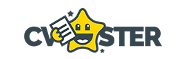 Dit cv maken binnen 15 minuten? Neem eens een kijkje op cvster! Werkervaring04-2013 - hedenSenior commercieel medewerker05-2010 - 03-2013Senior commercieel medewerker binnendienst05-2009 - 05-2010Commercieel medewerker binnendienst01-2007 - 05-2009VerkoopmedewerkerOpleidingen2003 - 2007CIOSFontys, Nijmegen1999 - 2003Vmbo theoretische leerwegStedelijke scholengemeenschap , NijmegenTalenNederlandsMoedertaalHobby’sVoetbal, WielrennenCompetentiesOvertuigingskrachtDoorzettingsvermogenCommunicatief vaardig